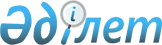 О внесении изменения в решение маслихата от 25 октября 2013 года № 182 "Об утверждении Правил оказания социальной помощи, установления размеров и определения перечня отдельных категорий нуждающихся граждан"
					
			Утративший силу
			
			
		
					Решение маслихата Мендыкаринского района Костанайской области от 28 апреля 2014 года № 256. Зарегистрировано Департаментом юстиции Костанайской области 21 мая 2014 года № 4737. Утратило силу решением маслихата Мендыкаринского района Костанайской области от 21 декабря 2015 года № 368

      Сноска. Утратило силу решением маслихата Мендыкаринского района Костанайской области от 21.12.2015 № 368 (вводится в действие по истечении десяти календарных дней после дня его первого официального опубликования).      В соответствии с пунктом 2-3 статьи 6 Закона Республики Казахстан от 23 января 2001 года "О местном государственном управлении и самоуправлении в Республике Казахстан", постановлением Правительства Республики Казахстан от 21 мая 2013 года №504 "Об утверждении Типовых правил оказания социальной помощи, установления размеров и определения перечня отдельных категорий нуждающихся граждан", Мендыкаринский районный маслихат РЕШИЛ:



      1. Внести в решение маслихата от 25 октября 2013 года №182 "Об утверждении Правил оказания социальной помощи, установления размеров и определения перечня отдельных категорий нуждающихся граждан" (зарегистрировано в Реестре государственной регистрации нормативных правовых актов за №4296, опубликовано 28 ноября 2013 года в районной газете "Меңдіқара үні") следующее изменение:



      в Правилах оказания социальной помощи, установления размеров и определения перечня отдельных категорий нуждающихся граждан, утвержденных указанным решением:



      подпункт 1) пункта 6 изложить в новой редакции:



      "1) участникам и инвалидам Великой Отечественной войны, на бытовые нужды, в размере 10 месячных расчетных показателей;".



      2. Настоящее решение вводится в действие по истечении десяти календарных дней после дня его первого официального опубликования и распространяет свое действие на отношения, возникшие с 1 мая 2014 года.      Председатель

      сессии                                     Ж. Джанатаева      Секретарь

      районного маслихата                        В. Леонов      СОГЛАСОВАНО:      Руководитель государственного

      учреждения "Отдел занятости и

      социальных программ

      Мендыкаринского района"

      _________________ В. Гребенюк      Руководитель государственного

      учреждения "Отдел экономики и

      бюджетного планирования

      Мендыкаринского района"

      __________________ Г. Айсенова
					© 2012. РГП на ПХВ «Институт законодательства и правовой информации Республики Казахстан» Министерства юстиции Республики Казахстан
				